             КАРАР                                                            ПОСТАНОВЛЕНИЕ      09 ноябрь 2017 йыл                    №  99                       14 ноября 2017 годаО признании утратившим силу Постановление № 26 от 30 апреля  2010 года «Об утверждении Положения  о проверке достоверности и полноты сведений, представляемых гражданами, претендующими на замещение должностей муниципальной службы, и муниципальными служащими, и соблюдения общих принципов служебного поведения муниципальными служащими в  аппарате администрации  сельского поселения Ирсаевский сельсовет муниципального района Мишкинский район Республики Башкортостан».
          В соответствии с требованиями Федерального закона от 03.04.2017г. № 64-ФЗ «О внесении изменений в отдельные законодательные акты Российской Федерации в целях совершенствования государственной политики в области противодействия коррупции», Федерального закона от 25.12.2008г. № 273-ФЗ «О противодействии коррупции», Федерального закона от 06.10.2003г. № 131-ФЗ «Об общих принципах организации местного самоуправления в Российской Федерации», Федерального закона от 02.03.2007г. № 25-ФЗ «О муниципальной службе в Российской Федерации», Закона Республики Башкортостан от 06.07.2017г. № 517-з «О внесении изменений в отдельные законодательные акты Республики Башкортостан в сфере местного самоуправления в целях противодействия коррупции», во исполнение Представления Прокуратуры Мишкинского района от 21.09.2017г. № 87-2017, администрация сельского поселения Ирсаевский сельсовет муниципального  района Мишкинский район Республики Башкортостан п о с т а н о в л я е т:       1. Считать утратившим силу Постановление Администрации сельского поселения Ирсаевский  сельсовет муниципального района Мишкинский район Республики Башкортостан от 30.04.2010 г. № 26 «Об утверждении Положения  о проверке достоверности и полноты сведений, представляемых гражданами, претендующими на замещение должностей муниципальной службы, и муниципальными служащими, и соблюдения общих принципов служебного поведения муниципальными служащими в  аппарате администрации  сельского поселения Ирсаевский сельсовет муниципального района Мишкинский район Республики Башкортостан».       2.Обнародовать данное постановление на информационном стенде в здании Администрации сельского поселения Ирсаевский сельсовет по адресу: д.Ирсаево, ул.Школьная, д.2 и на официальном сайте администрации сельского поселения Ирсаевский сельсовет муниципального  района Мишкинский район  Республики Башкортостан http://irsai.mishkan.ru/.Глава сельского поселения                                                      А.И. АндрияноваБАШҠОРТОСТАН РЕСПУБЛИКАҺЫ  МИШКӘ  РАЙОНЫ МУНИЦИПАЛЬ РАЙОНЫНЫҢ ИРСАЙ АУЫЛ СОВЕТЫ АУЫЛ БИЛӘМӘҺЕХАКИМИӘТЕ452344, Ирсай ауылы, Мәктәп урамы, 2Тел: 2-37-47, 2-37-22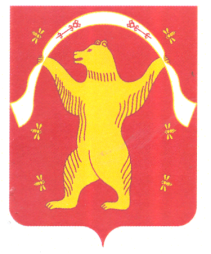 РЕСПУБЛИКА БАШКОРТОСТАНАДМИНИСТРАЦИЯСЕЛЬСКОГО ПОСЕЛЕНИЯИРСАЕВСКИЙ СЕЛЬСОВЕТМУНИЦИПАЛЬНОГО РАЙОНАМИШКИНСКИЙ РАЙОН452344, д. Ирсаево, улица Школьная, 2Тел:2-37-47, 2-37-22